Протокол №383заседания ПравленияАссоциации «Саморегулируемая организация «Строители Чувашии»(А «СО «СЧ»)Дата проведения: 30.05.2018 г.Место проведения: 428000, Чувашская Республика, г. Чебоксары, ул. Правая Набережная Сугутки, дом 1, пом.2.Время начала регистрации участников заседания:		11 часов 00 минут. Время окончания регистрации участников заседания:		11 часов 05 минут. Заседание открыто:		11 часов 05 минут.Присутствуют:Александров Андрей Спиридонович — Председатель Правления;Панин Владимир Викторович— член Правления;Грищенко Алексей Алексеевич— член Правления;Юрусов Валерий Геннадьевич — член Правления;Черкасов Алексей Юрьевич— член Правления;Алексеев Валерий Глебович—член Правления.Из  9 членов Правления присутствуют 6 человек - кворум имеется. Заседание правомочно.На заседании Правления присутствовали без права голосования:Янковский Алексей Михайлович – Начальник отдела Реестра А «СО «СЧ»;Проворов Александр Алексеевич – Председатель Дисциплинарной комиссии А «СО «СЧ».Председательствующим заседания Правления согласно Устава А «СО «СЧ» является  Председатель Правления – Александров Андрей Спиридонович.А.С. Александров - огласил повестку дня и предложил принять ее. Голосование:«За» - 6, «Против» - 0 , «Воздержались» - 0.Решили:Принять предложенную А.С. Александровым повестку дня.ПОВЕСТКА ДНЯ:Об избрании Секретаря на заседании Правления;О добровольном прекращении членства в А «СО «СЧ» Общества с ограниченной ответственностью "ВЕКТОР СТРОЙ", ИНН 2106009448;3.     О внесении сведений в реестр членов А «СО «СЧ»; наделении правом выполнять строительство, реконструкцию, капитальный ремонт объектов капитального строительства;  установлении уровней ответственности членам А «СО «СЧ».4.    О приёме новых членов:Общество с ограниченной ответственностью «Специализированный застройщик «Стройтрест-7», ИНН 2127331790;Общество с ограниченной ответственностью «Калита», ИНН 2127321760;Общество с ограниченной ответственностью «Ремстрой», ИНН 2123011503;Общество с ограниченной ответственностью «Виктория», ИНН 2103002162.5.   О рассмотрении Решений Дисциплинарной комиссии А «СО «СЧ» об исключении из членов А «СО «СЧ» следующих организаций: •	Общество с ограниченной ответственностью "СК Победа", ИНН 2130163458;•	Общество с ограниченной ответственностью "Монус", ИНН 2127300619;•	Общество с ограниченной ответственностью "ИдеалСтрой", ИНН 2130033314;•	Общество с ограниченной ответственностью "АлСтрой", ИНН 2102420600.Вопрос 1.	Об избрании Секретаря на заседании Правления.Выступил:А.С. Александров – с предложением избрать секретарем на заседании Правления Начальника отдела Реестра Янковского Алексея Михайловича. Поручить Янковскому Алексею Михайловичу ведение протокола заседания Правления.Голосование: «За» - 6, «Против» - 0, «Воздержались» - 0. Решили:Избрать секретарем на заседании Правления Янковского Алексея Михайловича. Поручить Янковскому Алексею Михайловичу ведение протокола заседания Правления.Вопрос 2. О добровольном прекращении членства в А «СО «СЧ» Общества с ограниченной ответственностью "ВЕКТОР СТРОЙ", ИНН 2106009448.Выступил:А.С. Александров –  23 мая 2018 года поступило заявление о добровольном прекращении членства в А «СО «СЧ» Общества с ограниченной ответственностью "ВЕКТОР СТРОЙ", ИНН 2106009448,  Директор, Николаев Дмитрий Леонтьевич. На основании поступившего заявления, руководствуясь ст. 55.7. ГрК РФ предлагается считать прекращенным членство и действие права выполнять строительство, реконструкцию, капитальный ремонт объектов капитального строительства Общества с ограниченной ответственностью "ВЕКТОР СТРОЙ", ИНН 2106009448,  Директор, Николаев Дмитрий Леонтьевич, с 23 мая 2018 года.Голосование: «За» - 6, «Против» - 0 , «Воздержались» - 0.Решили:На основании поступившего заявления, руководствуясь ст. 55.7. ГрК РФ, считать прекращенным членство и действие права выполнять строительство, реконструкцию, капитальный ремонт объектов капитального строительства Общества с ограниченной ответственностью "ВЕКТОР СТРОЙ", ИНН 2106009448,  Директор, Николаев Дмитрий Леонтьевич, с 23 мая 2018 года.Вопрос 3. О внесении сведений в реестр членов А «СО «СЧ»; наделении правом выполнять строительство, реконструкцию, капитальный ремонт объектов капитального строительства;  установлении уровней ответственности членам А «СО «СЧ».Выступил:А.С. Александров –  Подало заявление о внесении сведений  в реестр членов А «СО «СЧ» следующая организация:•	Общество с ограниченной ответственностью СК "Стройтранс", ИНН 2130161098, Директор, Григорьев Алексей Витальевич, - в связи с намерением участвовать в заключении договоров строительного подряда, заключаемых с использованием конкурентных способов заключения договоров. Организация обладает специалистами в соответствии с требованиями ст.55.5-1 ГрК РФ. Данной организацией оплачен взнос в компенсационный фонд обеспечения договорных обязательств в размере 200 000 рублей. На основании поданного заявления предлагается наделить правом выполнять строительство, реконструкцию, капитальный ремонт объектов капитального строительства по договорам строительного подряда, заключаемым с использованием конкурентных способов заключения договоров, и установить данной организации первый уровень ответственности в соответствии с поданным заявлением.Голосование: «За» - 6, «Против» - 0 , «Воздержались» - 0.Решили:Наделить правом выполнять строительство, реконструкцию, капитальный ремонт объектов капитального строительства по договорам строительного подряда, заключаемым с использованием конкурентных способов заключения договоров, и установить данной организации первый уровень ответственности в соответствии с поданным заявлением, согласно приложению №1 к настоящему протоколу, с учетом поданного заявления и внесенных взносов в компенсационные фонды.Вопрос 4.    О приёме новых членов:Общество с ограниченной ответственностью «Специализированный застройщик «Стройтрест-7», ИНН 2127331790;Общество с ограниченной ответственностью «Калита», ИНН 2127321760;Общество с ограниченной ответственностью «Ремстрой», ИНН 2123011503;Общество с ограниченной ответственностью «Виктория», ИНН 2103002162.Выступил:А.С. Александров -  прошла проверку и рекомендована к принятию в члены А «СО «СЧ»  следующая организация:•	 Общество с ограниченной ответственностью «Специализированный застройщик «Стройтрест-7», ИНН 2127331790, Генеральный директор, Алексеева Вероника Витальевна. Организация обладает специалистами в соответствии с требованиями ст.55.5-1 ГрК РФ. На момент вступления в А «СО «СЧ» организация не является членом иного СРО. Данной организацией оплачены вступительный взнос в  А «СО «СЧ», взнос в компенсационный фонд возмещения вреда в размере 100 000 рублей.  На основании поданного заявления предлагается принять ее в члены  А «СО «СЧ» и присвоить ей реестровый (регистрационный) номер 21-С-0070-0518, наделить правом выполнять строительство, реконструкцию, капитальный ремонт объектов капитального строительства и установить данной организации уровни ответственности с учетом поданного заявления и внесенных взносов в компенсационные фонды.Голосование: «За» - 6, «Против» - 0 , «Воздержались» - 0.Решили:1.  Принять в члены  А «СО «СЧ» Общество с ограниченной ответственностью «Специализированный застройщик «Стройтрест-7», ИНН 2127331790, Генеральный директор, Алексеева Вероника Витальевна,  и присвоить реестровый (регистрационный) номер 21-С-0070-0518.2. Внести сведения в реестр членов А «СО «СЧ», наделить правом выполнять строительство, реконструкцию, капитальный ремонт объектов капитального строительства и установить уровни ответственности вышеуказанной организации согласно приложению №1 к настоящему протоколу, с учетом поданного заявления и внесенных взносов в компенсационные фонды.Выступил:А.С. Александров -  прошла проверку и рекомендована к принятию в члены А «СО «СЧ»  следующая организация:•	 Общество с ограниченной ответственностью «Калита», ИНН 2127321760, Генеральный директор, Михайлова Елена Михайловна. Организация обладает специалистами в соответствии с требованиями ст.55.5-1 ГрК РФ. На момент вступления в А «СО «СЧ» организация не является членом иного СРО. Данной организацией оплачены вступительный взнос в  А «СО «СЧ», взнос в компенсационный фонд возмещения вреда в размере 100 000 рублей, взнос в компенсационный фонд обеспечения договорных обязательств в размере 200 000 рублей.  На основании поданного заявления предлагается принять ее в члены  А «СО «СЧ» и присвоить ей реестровый (регистрационный) номер 21-С-0441-0518, наделить правом выполнять строительство, реконструкцию, капитальный ремонт объектов капитального строительства и установить данной организации уровни ответственности с учетом поданного заявления и внесенных взносов в компенсационные фонды.Голосование: «За» - 6, «Против» - 0 , «Воздержались» - 0.Решили:1.  Принять в члены  А «СО «СЧ» Общество с ограниченной ответственностью «Калита», ИНН 2127321760, Генеральный директор, Михайлова Елена Михайловна,  и присвоить реестровый (регистрационный) номер 21-С-0441-0518.2. Внести сведения в реестр членов А «СО «СЧ», наделить правом выполнять строительство, реконструкцию, капитальный ремонт объектов капитального строительства и установить уровни ответственности вышеуказанной организации согласно приложению №1 к настоящему протоколу, с учетом поданного заявления и внесенных взносов в компенсационные фонды.Выступил:А.С. Александров -  прошла проверку и рекомендована к принятию в члены А «СО «СЧ»  следующая организация:•	 Общество с ограниченной ответственностью «Ремстрой», ИНН 2123011503, Директор, Алексеев Виталий Николаевич. Организация обладает специалистами в соответствии с требованиями ст.55.5-1 ГрК РФ. На момент вступления в А «СО «СЧ» организация не является членом иного СРО. Данной организацией оплачены вступительный взнос в  А «СО «СЧ», взнос в компенсационный фонд возмещения вреда в размере 100 000 рублей, взнос в компенсационный фонд обеспечения договорных обязательств в размере 200 000 рублей.  На основании поданного заявления предлагается принять ее в члены  А «СО «СЧ» и присвоить ей реестровый (регистрационный) номер 21-С-0442-0518, наделить правом выполнять строительство, реконструкцию, капитальный ремонт объектов (в т.ч. особо опасных объектов) капитального строительства  и установить данной организации уровни ответственности с учетом поданного заявления и внесенных взносов в компенсационные фонды.Голосование: «За» - 6, «Против» - 0 , «Воздержались» - 0.Решили:1.  Принять в члены  А «СО «СЧ» Общество с ограниченной ответственностью «Ремстрой», ИНН 2123011503, Директор, Алексеев Виталий Николаевич,  и присвоить реестровый (регистрационный) номер 21-С-0442-0518.2. Внести сведения в реестр членов А «СО «СЧ», наделить правом выполнять строительство, реконструкцию, капитальный ремонт объектов (в т.ч. особо опасных объектов) капитального строительства и установить уровни ответственности вышеуказанной организации согласно приложению №1 к настоящему протоколу, с учетом поданного заявления и внесенных взносов в компенсационные фонды.Выступил:А.С. Александров -  прошла проверку и рекомендована к принятию в члены А «СО «СЧ»  следующая организация:•	 Общество с ограниченной ответственностью «Виктория», ИНН 2103002162, Директор, Блинова Марина Алексеевна. Организация обладает специалистами в соответствии с требованиями ст.55.5-1 ГрК РФ. На момент вступления в А «СО «СЧ» организация не является членом иного СРО. Данной организацией оплачены вступительный взнос в  А «СО «СЧ», взнос в компенсационный фонд возмещения вреда в размере 100 000 рублей, взнос в компенсационный фонд обеспечения договорных обязательств в размере 200 000 рублей.  На основании поданного заявления предлагается принять ее в члены  А «СО «СЧ» и присвоить ей реестровый (регистрационный) номер 21-С-0443-0518, наделить правом выполнять строительство, реконструкцию, капитальный ремонт объектов капитального строительства и установить данной организации уровни ответственности с учетом поданного заявления и внесенных взносов в компенсационные фонды.Голосование: «За» - 6, «Против» - 0 , «Воздержались» - 0.Решили:1.  Принять в члены  А «СО «СЧ» Общество с ограниченной ответственностью «Виктория», ИНН 2103002162, Директор, Блинова Марина Алексеевна,  и присвоить реестровый (регистрационный) номер 21-С-0443-0518.2. Внести сведения в реестр членов А «СО «СЧ», наделить правом выполнять строительство, реконструкцию, капитальный ремонт объектов капитального строительства и установить уровни ответственности вышеуказанной организации согласно приложению №1 к настоящему протоколу, с учетом поданного заявления и внесенных взносов в компенсационные фонды.Вопрос 5. О рассмотрении Решений Дисциплинарной комиссии А «СО «СЧ» об исключении из членов А «СО «СЧ» следующих организаций: Общество с ограниченной ответственностью "СК Победа", ИНН 2130163458;Общество с ограниченной ответственностью "Монус", ИНН 2127300619;Общество с ограниченной ответственностью "ИдеалСтрой", ИНН 2130033314;Общество с ограниченной ответственностью "АлСтрой", ИНН 2102420600.Выступил:А.С. Александров – в Правление А «СО «СЧ» поступило Решение  по делу №489  Дисциплинарной комиссии  А «СО «СЧ» от 24 мая 2018 года в отношении Общество с ограниченной ответственностью "СК Победа" (ООО "СК Победа"), ИНН 2130163458, Директор, Шмакова Юлия Викторовна. Согласно вышеуказанному Решению, Дисциплинарная комиссия «А «СО «СЧ» рекомендует Правлению А «СО «СЧ» исключить из членов А «СО «СЧ» ООО "СК Победа"  за  неоднократные в течение одного года нарушения требований ч. 2. ст. 52 ГрК РФ; п. 2 ч .6 ст. 55.5 ГрК РФ; ст. 55.5-1 ГрК РФ, п.7.3. Квалификационного стандарта  СТО СРО 1.1-2017 А «СО «СЧ» «Специалист по организации строительства», т.к. отсутствуют 2 специалиста по организации строительства, сведения о которых должны быть включены в  национальный реестр специалистов (НРС) в области строительства;  ч. 2 ст. 55.13 ГрК РФ; ст. 5.1. Федерального закона от 27.12.2002 N 184-ФЗ «О техническом регулировании» в части выполнения ч.2 ст. 34 Федерального закона от 30.12.2009 N 384-ФЗ  «Технический регламент о безопасности зданий и сооружений» о соблюдении членами саморегулируемой организации требований стандартов НОСТРОЙ на процессы выполнения работ по строительству, реконструкции, капитальному ремонту объектов капитального строительства; п.2.1. Стандарта Ст СРОС СЧ-01 А «СО «СЧ»: «Работы, которые оказывают влияние на безопасность объектов капитального строительства, должны выполняться членом А «СО «СЧ» с соблюдением требований стандартов НОСТРОЙ», то есть отсутствует приказ руководителя организации «О введении в действие стандартов СТО НОСТРОЙ» и перечень принятых стандартов; п. 2.1. Положения «О страховании членами Ассоциации «Саморегулируемая организация «Строители Чувашии» риска гражданской ответственности, которая может наступить в случае причинения вреда вследствие недостатков работ, которые оказывают влияние на безопасность объектов капитального строительства, об условиях такого страхования» (срок действия договора страхования гражданской ответственности, заключенный с Публичное акционерное общество «Страховая акционерная компания «Энергогарант» истек 05.02.2018г.). Ранее в отношении ООО «СК Победа» Дисциплинарной комиссией А «СО «СЧ» 21.03.2018 г. уже выносилась Рекомендация Правлению А «СО «СЧ» об исключении из членов Ассоциации «Саморегулируемая организация «Строители Чувашии». Перед заседанием Правления обществом был погашен долг по членским взносам в полном объеме и представитель организации, присутствующий на заседании Правления заверил, что они в ближайшее время устранят все замечания и попросил не исключать их из членов Ассоциации. Выслушав все доводы представителя ООО «СК Победа» члены правления приняли решение отменить Рекомендацию  об исключении из членов А «СО «СЧ» данное общество и поручили Дисциплинарной комиссии применить в отношении них меру дисциплинарного воздействия в виде приостановления права осуществления строительства, реконструкции, капитального ремонта объектов капитального строительства. Дисциплинарной комиссией было вынесено решение №467 от 11 апреля 2018 г. о приостановлении права осуществлять строительство, реконструкцию, капитальный ремонт объектов капитального строительства на срок 44 календарных дня, то есть до 24 мая 2017 года. Однако ООО «СК Победа» за установленный комиссией период замечания не устранило и не предприняло к этому никаких мер.ООО "СК Победа" предлагалось устранить выявленные нарушения до рассмотрения вопроса об их исключении из членов А «СО «СЧ». Нарушения не устранены. На заседании Правления А «СО «СЧ» присутствовал представитель ООО "СК Победа" по доверенности - с пояснениями о тяжелом финансовом положении организации и отсутствием намерений продолжать осуществлять строительство, реконструкцию, капитальный ремонт объектов капитального строительства.  	Учитывая вышеизложенное, руководствуясь п.8.8.6., п.4.8.4 - 4.8.6  Устава А СО «СЧ», на основании п.2 ч.2 ст.55.7 ГрК РФ, предлагается за неоднократные в течение одного года нарушения, указанные в Решении Дисциплинарной комиссии «А «СО «СЧ»  №489 от 24.05.2018г.,  исключить из членов А «СО «СЧ» Общество с ограниченной ответственностью "СК Победа" (ООО "СК Победа"), ИНН 2130163458, Директор, Шмакова Юлия Викторовна, с 30 мая 2018 года.Голосование: «За» - 6, «Против» - 0 , «Воздержались» - 0.Решили:Руководствуясь п.8.8.6., п.4.8.4 - 4.8.6  Устава А СО «СЧ», на основании п.2 ч.2 ст.55.7 ГрК РФ, за неоднократные в течение одного года нарушения, указанные в Решении Дисциплинарной комиссии «А «СО «СЧ»  №489 от 24.05.2018г.,  исключить из членов А «СО «СЧ» Общество с ограниченной ответственностью "СК Победа" (ООО "СК Победа"), ИНН 2130163458, Директор, Шмакова Юлия Викторовна, с 30 мая 2018 года.Выступил:А.С. Александров – в Правление А «СО «СЧ» поступило Решение  по делу №490  Дисциплинарной комиссии  А «СО «СЧ» от 24 мая 2018 года в отношении Общество с ограниченной ответственностью "Монус" (ООО «Монус»), ИНН 2127300619, Директор, Музуров Вадим Викторович. Согласно вышеуказанному Решению, Дисциплинарная комиссия «А «СО «СЧ» рекомендует Правлению А «СО «СЧ» исключить из членов А «СО «СЧ» ООО «Монус»  за  неоднократные в течение одного года нарушения требований ч. 2. ст. 52 ГрК РФ; п. 2 ч.6 ст. 55.5 ГрК РФ; ст. 55.5-1 ГрК РФ, п.7.3. Квалификационного стандарта  СТО СРО 1.1-2017 А «СО «СЧ» «Специалист по организации строительства», т.к. отсутствуют 2 специалиста по организации строительства, сведения о которых должны быть включены в  национальный реестр специалистов (НРС) в области строительства; не соответствует п. 9.4.1. Положения «О членстве в Ассоциации «Саморегулируемая организация «Строители Чувашии», в том числе о требованиях к членам А «СО «СЧ», о размере, порядке расчета и уплаты вступительного взноса, членских взносов». Долг по членским взносам на 30.05.2018г.  составляет 25 000 (двадцать пять тысяч) рублей. Ранее в отношении ООО «Монус» Дисциплинарной комиссией А «СО «СЧ» 21.03.2018 г. была вынесена Рекомендация Правлению А «СО «СЧ» об исключении из членов Ассоциации «Саморегулируемая организация «Строители Чувашии». На заседании Правления присутствующий представитель организации заверил, что они в ближайшее время погасят долг по уплате членских взносов в полном объеме и попросил не исключать их из членов Ассоциации. Выслушав все доводы представителя ООО «Монус» члены правления приняли решение отменить Рекомендацию  об исключении из членов А «СО «СЧ» данное общество и поручили Дисциплинарной комиссии применить в отношении них меру дисциплинарного воздействия в виде приостановления права осуществления строительства, реконструкции, капитального ремонта объектов капитального строительства. Решение дисциплинарной комиссии исполнено частично. Долг по уплате членских взносов погашен в размере 70 000 рублей, но не в полном объеме и отсутствуют 2 специалиста по организации строительства, сведения о которых должны быть включены в  национальный реестр специалистов (НРС) в области строительства.ООО «Монус» предлагалось устранить выявленные нарушения до рассмотрения вопроса об их исключении из членов А «СО «СЧ». Нарушения не устранены. На заседании Правления А «СО «СЧ» присутствовал представитель ООО «Монус» по доверенности, который доложил Правлению о тяжелом финансовом состоянии организации и представил письменное обращение Директора ООО «Монус» Музурова В.В. гарантирующее устранение вышеуказанных нарушений в двухмесячный срок.  	Учитывая вышеизложенное, руководствуясь п.3.3. Положения «О системе мер дисциплинарного воздействия, применяемых Ассоциацией «Саморегулируемая организация «Строители Чувашии» к своим членам», предлагается Решение Дисциплинарной комиссии «А «СО «СЧ»  №490 от 24.05.2018г. – отменить. Поручить Дисциплинарной комиссии А «СО «СЧ» применить в отношение Общества с ограниченной ответственностью "Монус" (ООО «Монус»), ИНН 2127300619, Директор, Музуров Вадим Викторович, меру дисциплинарного воздействия, предусмотренную п. 2.1.1. Положения «О системе мер дисциплинарного воздействия, применяемых Ассоциацией «Саморегулируемая организация «Строители Чувашии» к своим членам».Голосование: «За» - 6, «Против» - 0 , «Воздержались» - 0.Решили:Руководствуясь п.3.3. Положения «О системе мер дисциплинарного воздействия, применяемых Ассоциацией «Саморегулируемая организация «Строители Чувашии» к своим членам», Решение Дисциплинарной комиссии «А «СО «СЧ»  №490 от 24.05.2018г. – отменить. Поручить Дисциплинарной комиссии А «СО «СЧ» применить в отношение Общества с ограниченной ответственностью "Монус" (ООО «Монус»), ИНН 2127300619, Директор, Музуров Вадим Викторович, меру дисциплинарного воздействия, предусмотренную п. 2.1.1. Положения «О системе мер дисциплинарного воздействия, применяемых Ассоциацией «Саморегулируемая организация «Строители Чувашии» к своим членам».Выступил:А.С. Александров – в Правление А «СО «СЧ» поступило Решение  по делу №491  Дисциплинарной комиссии  А «СО «СЧ» от 24 мая 2018 года в отношении Общество с ограниченной ответственностью "ИдеалСтрой" (ООО "ИдеалСтрой"), ИНН 2130033314, Директор, Батраков Юрий Федорович. Согласно вышеуказанному Решению, Дисциплинарная комиссия «А «СО «СЧ» рекомендует Правлению А «СО «СЧ» исключить из членов А «СО «СЧ» ООО "ИдеалСтрой"  за  неоднократные в течение одного года нарушения требований ч. 2. Ст. 52 ГрК РФ; п.2 ч.6 Ст. 55.5 ГрК РФ, ст. 55.5-1 ГрК РФ., п.7.3. Квалификационного стандарта СТО СРО 1.1-2017 А «СО «СЧ» «Специалист по организации строительства», т.к. отсутствуют 2 специалиста по организации строительства, сведения о которых должны быть включены в  национальный реестр специалистов (НРС) в области строительства;  п. 9.4.1. Положения «О членстве в Ассоциации «Саморегулируемая организация «Строители Чувашии», в том числе о требованиях к членам А «СО «СЧ», о размере, порядке расчета и уплаты вступительного взноса, членских взносов». На 30.05.2018г. долг по членским взносам за 5 месяцев  составляет 25 000 (двадцать пять тысяч) рублей.Ранее в отношении ООО «ИдеалСтрой» Дисциплинарной комиссией А «СО «СЧ» 21.03.2018 г. была вынесена Рекомендация Правлению А «СО «СЧ» об исключении из членов Ассоциации «Саморегулируемая организация «Строители Чувашии». На заседании Правления присутствующий представитель организации заверил, что они в ближайшее время устранят выявленные замечания в полном объеме и попросил не исключать их из членов Ассоциации. Выслушав все доводы представителя ООО «ИдеалСтрой» члены правления приняли решение отменить Рекомендацию  об исключении из членов А «СО «СЧ» данное общество и поручили Дисциплинарной комиссии применить в отношении них меру дисциплинарного воздействия в виде приостановления права осуществления строительства, реконструкции, капитального ремонта объектов капитального строительства. Решения комиссий  исполнено частично. Долг по уплате членских взносов погашен в размере 60 000 рублей, но не в полном объеме и отсутствуют 2 специалиста по организации строительства, сведения о которых должны быть включены в  национальный реестр специалистов (НРС) в области строительства, документы по ним не представлены.ООО "ИдеалСтрой" предлагалось устранить выявленные нарушения до рассмотрения вопроса об их исключении из членов А «СО «СЧ». Нарушения не устранены. На заседание Правления А «СО «СЧ», надлежащим образом оповещенное заинтересованное лицо - представитель ООО "ИдеалСтрой" не явилось.	Учитывая вышеизложенное, руководствуясь п.8.8.6., п.4.8.4 - 4.8.6  Устава А СО «СЧ», на основании п.2 ч.2 ст.55.7 ГрК РФ, предлагается за неоднократные в течение одного года нарушения, указанные в Решении Дисциплинарной комиссии «А «СО «СЧ»  №491 от 24.05.2018г.,  исключить из членов А «СО «СЧ» Общество с ограниченной ответственностью "ИдеалСтрой" (ООО "ИдеалСтрой"), ИНН 2130033314, Директор, Батраков Юрий Федорович, с 30 мая 2018 года.Голосование: «За» - 6, «Против» - 0 , «Воздержались» - 0.Решили:	Руководствуясь п.8.8.6., п.4.8.4 - 4.8.6  Устава А СО «СЧ», на основании п.2 ч.2 ст.55.7 ГрК РФ, за неоднократные в течение одного года нарушения, указанные в Решении Дисциплинарной комиссии «А «СО «СЧ»  №491 от 24.05.2018г.,  исключить из членов А «СО «СЧ» Общество с ограниченной ответственностью "ИдеалСтрой" (ООО "ИдеалСтрой"), ИНН 2130033314, Директор, Батраков Юрий Федорович, с 30 мая 2018 года.Выступил:А.С. Александров – в Правление А «СО «СЧ» поступило Решение  по делу №492  Дисциплинарной комиссии  А «СО «СЧ» от 24 мая 2018 года в отношении Общество с ограниченной ответственностью "АлСтрой" (ООО "АлСтрой"), ИНН 2102420600, Директор, Николаев Вадим Львович. Согласно вышеуказанному Решению, Дисциплинарная комиссия «А «СО «СЧ» рекомендует Правлению А «СО «СЧ» исключить из членов А «СО «СЧ» ООО "АлСтрой" за  неоднократные в течение одного года нарушения требований ч. 2. Ст. 52 ГрК РФ; п.2 ч.6 Ст. 55.5 ГрК РФ, ст. 55.5-1 ГрК РФ., п.7.3. Квалификационного стандарта СТО СРО 1.1-2017 А «СО «СЧ» «Специалист по организации строительства», т.к. отсутствуют 2 специалиста по организации строительства, сведения о которых должны быть включены в  национальный реестр специалистов (НРС) в области строительства;  п. 9.4.1. Положения «О членстве в Ассоциации «Саморегулируемая организация «Строители Чувашии», в том числе о требованиях к членам А «СО «СЧ», о размере, порядке расчета и уплаты вступительного взноса, членских взносов». На 30.05.2018г. долг по членским взносам за 5 месяцев  составляет 25 000 (двадцать пять тысяч) рублей.Ранее в отношении ООО «АлСтрой» Дисциплинарной комиссией А «СО «СЧ» 21.03.2018 г. была вынесена Рекомендация Правлению А «СО «СЧ» об исключении из членов Ассоциации «Саморегулируемая организация «Строители Чувашии». На заседании Правления присутствующий представитель организации заверил, что они в ближайшее время устранят выявленные замечания в полном объеме и попросил не исключать их из членов Ассоциации. Выслушав все доводы представителя ООО «АлСтрой» члены правления приняли решение отменить Рекомендацию  об исключении из членов А «СО «СЧ» данное общество и поручили Дисциплинарной комиссии применить в отношении них меру дисциплинарного воздействия в виде приостановления права осуществления строительства, реконструкции, капитального ремонта объектов капитального строительства. Решения комиссий  исполнены частично. Долг по уплате членских взносов погашен в размере 35 000 рублей, но не в полном объеме и отсутствуют 2 специалиста по организации строительства, сведения о которых должны быть включены в  национальный реестр специалистов (НРС) в области строительства, документы по ним не представлены.ООО "АлСтрой" предлагалось устранить выявленные нарушения до рассмотрения вопроса об их исключении из членов А «СО «СЧ». Нарушения не устранены. На заседании Правления А «СО «СЧ» присутствовал Директор ООО "АлСтрой", Николаев Вадим Львович, который доложил Правлению о тяжелом финансовом состоянии организации с устной просьбой установить двухмесячный срок на устранение вышеуказанных нарушений.	Учитывая вышеизложенное, руководствуясь п.8.8.6., п.4.8.4 - 4.8.6  Устава А СО «СЧ», на основании п.2 ч.2 ст.55.7 ГрК РФ, предлагается за неоднократные в течение одного года нарушения, указанные в Решении Дисциплинарной комиссии «А «СО «СЧ»  №492 от 24.05.2018г.,  исключить из членов А «СО «СЧ» Общество с ограниченной ответственностью "АлСтрой" (ООО "АлСтрой"), ИНН 2102420600, Директор, Николаев Вадим Львович, с 30 мая 2018 года.Голосование: «За» - 6, «Против» - 0 , «Воздержались» - 0.Решили:Руководствуясь п.8.8.6., п.4.8.4 - 4.8.6  Устава А СО «СЧ», на основании п.2 ч.2 ст.55.7 ГрК РФ, за неоднократные в течение одного года нарушения, указанные в Решении Дисциплинарной комиссии «А «СО «СЧ»  №492 от 24.05.2018г.,  исключить из членов А «СО «СЧ» Общество с ограниченной ответственностью "АлСтрой" (ООО "АлСтрой"), ИНН 2102420600, Директор, Николаев Вадим Львович, с 30 мая 2018 года.Заседание закрыто в 12 часов 00 минут 00 мая 2018 г.Окончательная редакция протокола изготовлена 30 мая 2018 г.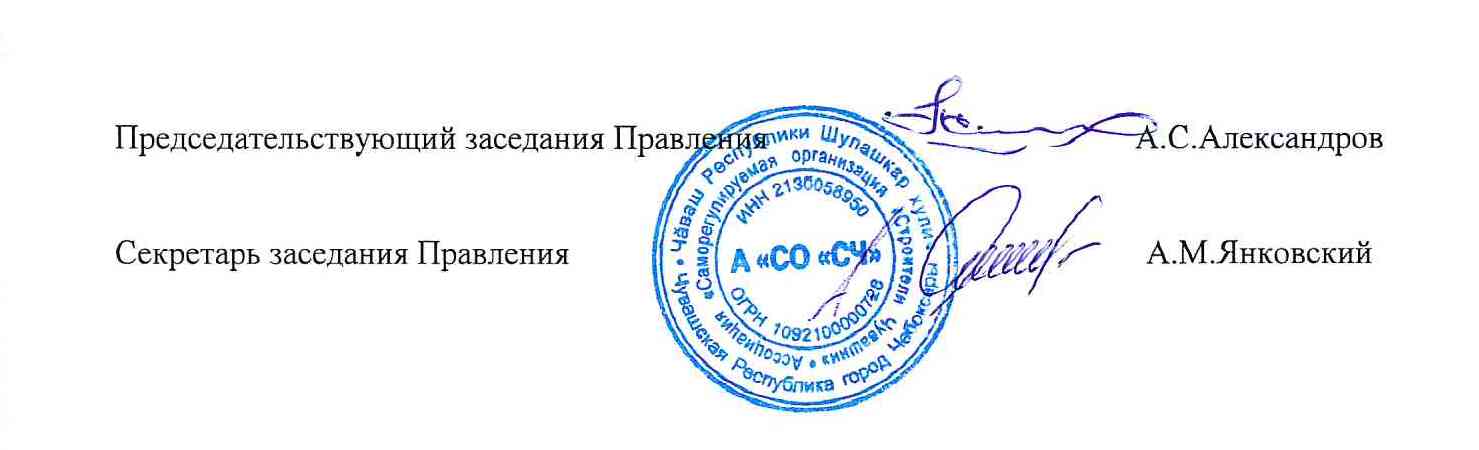 Приложение № 1к  Протоколу №383 от 30.05.2018 г. заседания Правления Ассоциации «Саморегулируемая организация «Строители Чувашии» Члены А «СО «СЧ»,наделенные правом в силу ст. 55.8. ГРК РФ выполнять строительство, реконструкцию, капитальный ремонт объектов капитального строительства по договору строительного подряда, в том числе заключаемого с использованием конкурентных способов заключения договоров, уплатившие взнос в компенсационный фонд возмещения вреда (в том числе компенсационный фонд обеспечения договорных обязательств – по заявлениям о намерении заключать договоры с использованием конкурентных способов заключения договоров), и имеющие следующие уровни ответственности.№ п/пСведения о членствеСведения о членствеСведения о членствеВзносы в КФВзносы в КФНаличие праваНаличие праваНаличие праваНаличие права№ п/пПолное или сокращенное наименование юридического лица, ФИО индивидуального предпринимателя Идентификационный номер налогоплательщика (ИНН)Дата внесения сведений в реестр членовСумма взноса в компенсационный фонд обеспечения договорных обязательствУровень ответственностиСтатус праваВ отношении объектов капитального строительстваВ отношении особо опасных объектовВ отношении объектов использования объектов атомной энергии1Общество с ограниченной ответственностью СК "Стройтранс"213016109830.06.2017200 000первый уровень ответственностиДействуетДа№ п/пСведения о членствеСведения о членствеСведения о членствеВзносы в КФВзносы в КФНаличие праваНаличие праваНаличие праваНаличие права№ п/пПолное или сокращенное наименование юридического лица, ФИО индивидуального предпринимателя Идентификационный номер налогоплательщика (ИНН)Дата внесения сведений в реестр членовСумма взноса в компенсационный фонд возмещения вредаУровень ответственностиСтатус праваВ отношении объектов капитального строительстваВ отношении особо опасных объектовВ отношении объектов использования объектов атомной энергии2Общество с ограниченной ответственностью «Специализированный застройщик «Стройтрест-7»212733179030.05.2018100 000первый уровень ответственностиДействуетДа№ п/пСведения о членствеСведения о членствеСведения о членствеВзносы в КФВзносы в КФНаличие праваНаличие праваНаличие праваНаличие права№ п/пПолное или сокращенное наименование юридического лица, ФИО индивидуального предпринимателя Идентификационный номер налогоплательщика (ИНН)Дата внесения сведений в реестр членовСумма взноса в компенсационный фонд возмещения вредаУровень ответственностиСтатус праваВ отношении объектов капитального строительстваВ отношении особо опасных объектовВ отношении объектов использования объектов атомной энергии3Общество с ограниченной ответственностью «Калита»212732176030.05.2018100 000первый уровень ответственностиДействуетДа№ п/пСведения о членствеСведения о членствеСведения о членствеВзносы в КФВзносы в КФНаличие праваНаличие праваНаличие праваНаличие права№ п/пПолное или сокращенное наименование юридического лица, ФИО индивидуального предпринимателя Идентификационный номер налогоплательщика (ИНН)Дата внесения сведений в реестр членовСумма взноса в компенсационный фонд обеспечения договорных обязательствУровень ответственностиСтатус праваВ отношении объектов капитального строительстваВ отношении особо опасных объектовВ отношении объектов использования объектов атомной энергии4Общество с ограниченной ответственностью «Калита»212732176030.05.2018200 000второй уровень ответственностиДействуетДа№ п/пСведения о членствеСведения о членствеСведения о членствеВзносы в КФВзносы в КФНаличие праваНаличие праваНаличие праваНаличие права№ п/пПолное или сокращенное наименование юридического лица, ФИО индивидуального предпринимателя Идентификационный номер налогоплательщика (ИНН)Дата внесения сведений в реестр членовСумма взноса в компенсационный фонд возмещения вредаУровень ответственностиСтатус праваВ отношении объектов капитального строительстваВ отношении особо опасных объектовВ отношении объектов использования объектов атомной энергии4Общество с ограниченной ответственностью «Ремстрой»212301150330.05.2018100 000первый уровень ответственностиДействуетДаДа№ п/пСведения о членствеСведения о членствеСведения о членствеВзносы в КФВзносы в КФНаличие праваНаличие праваНаличие праваНаличие права№ п/пПолное или сокращенное наименование юридического лица, ФИО индивидуального предпринимателя Идентификационный номер налогоплательщика (ИНН)Дата внесения сведений в реестр членовСумма взноса в компенсационный фонд обеспечения договорных обязательствУровень ответственностиСтатус праваВ отношении объектов капитального строительстваВ отношении особо опасных объектовВ отношении объектов использования объектов атомной энергии5Общество с ограниченной ответственностью «Ремстрой»212301150330.05.2018200 000второй уровень ответственностиДействуетДаДа№ п/пСведения о членствеСведения о членствеСведения о членствеВзносы в КФВзносы в КФНаличие праваНаличие праваНаличие праваНаличие права№ п/пПолное или сокращенное наименование юридического лица, ФИО индивидуального предпринимателя Идентификационный номер налогоплательщика (ИНН)Дата внесения сведений в реестр членовСумма взноса в компенсационный фонд возмещения вредаУровень ответственностиСтатус праваВ отношении объектов капитального строительстваВ отношении особо опасных объектовВ отношении объектов использования объектов атомной энергии6Общество с ограниченной ответственностью «Виктория»210300216230.05.2018100 000первый уровень ответственностиДействуетДа№ п/пСведения о членствеСведения о членствеСведения о членствеВзносы в КФВзносы в КФНаличие праваНаличие праваНаличие праваНаличие права№ п/пПолное или сокращенное наименование юридического лица, ФИО индивидуального предпринимателя Идентификационный номер налогоплательщика (ИНН)Дата внесения сведений в реестр членовСумма взноса в компенсационный фонд обеспечения договорных обязательствУровень ответственностиСтатус праваВ отношении объектов капитального строительстваВ отношении особо опасных объектовВ отношении объектов использования объектов атомной энергии7Общество с ограниченной ответственностью «Виктория»210300216230.05.2018200 000второй уровень ответственностиДействуетДа